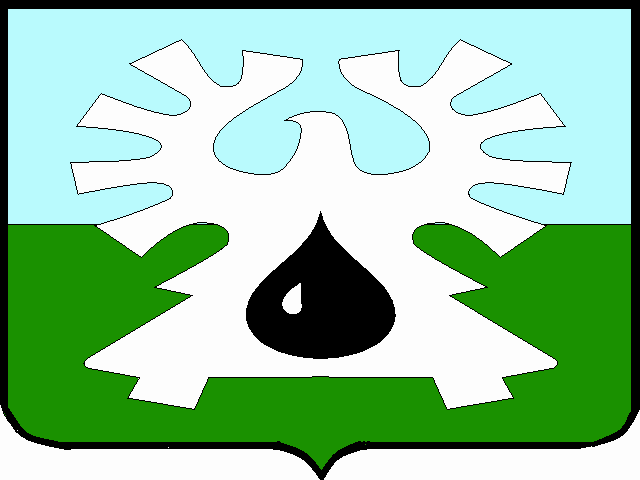 МУНИЦИПАЛЬНОЕ ОБРАЗОВАНИЕ ГОРОД УРАЙХанты-Мансийский автономный округ-ЮграАДМИНИСТРАЦИЯ ГОРОДА УРАЙПОСТАНОВЛЕНИЕот __________                                                                                         	                          №________Об утверждении муниципальной программы «Охрана окружающей среды в границах города Урай» На основании Федерального закона от 06.10.2003 №131-ФЗ «Об общих принципах организации местного самоуправления в Российской Федерации», в соответствии со статьей 179 Бюджетного кодекса Российской Федерации, постановлением администрации города Урай от 25.06.2019 №1524 «О муниципальных программах муниципального образования городской округ город Урай», в целях совершенствования и развития муниципального управления в городе Урай:1. Утвердить муниципальную программу «Охрана окружающей среды в границах города Урай» согласно приложению.2. Постановление вступает в силу с 01.01.2021.3. Опубликовать постановление в газете «Знамя», разместить на официальном сайте органов местного самоуправления города Урай в информационно-телекоммуникационной сети «Интернет».4. Контроль за выполнением постановления возложить на заместителя главы города Урай  Г.Г. Волошина. Глава города Урай	     Т.Р. Закирзянов                                                                                                         Приложение к постановлению администрации города Урайот ___________ №________Муниципальная программа «Охрана окружающей среды в границах города Урай» (далее – муниципальная программа)Паспорт муниципальной программыРаздел 1 «О стимулировании инвестиционной и инновационной деятельности, развитие конкуренции и негосударственного сектора экономики».Исходя из полномочий ответственного исполнителя, соисполнителей муниципальная программа:1.1. Содержит меры, направленные на формирование благоприятного инвестиционного климата. Формирование благоприятного инвестиционного климата осуществляется выполнением комплекса мероприятий в соответствии со Стандартом деятельности органов исполнительной власти субъекта Российской Федерации по обеспечению благоприятного инвестиционного климата в регионе, разработанным автономной некоммерческой организацией «Агентство стратегических инициатив по продвижению новых проектов», целевыми моделями упрощения процедур ведения бизнеса и повышения инвестиционной привлекательности субъектов Российской Федерации, утвержденными распоряжением Правительства Российской Федерации от 31.01.2017 №147-р, лучшими региональными и муниципальными практиками, выявленными по результатам Всероссийского конкурса лучших практик и инициатив социально-экономического развития субъектов Российской Федерации, в том числе привлечение частных инвестиций для реализации инвестиционных проектов, отвечающих целям и задачам муниципальной программы. 1.2.  Не содержит мер, направленных на улучшение конкурентной среды.1.3. Не содержит мероприятий, направленных на создание благоприятных условий для ведения предпринимательской деятельности.1.4. Не содержит мер, направленных на включение инновационной составляющей в муниципальную программу в соответствии с ключевыми направлениями реализации Национальной технологической инициативы.          1.5.  Содержит меры, направленные на повышение производительности труда за счет формирования культуры бережливого производства и повышения квалификации работников.Раздел 2 «Механизм реализации муниципальной программы».2.1. Механизм реализации муниципальной программы включает разработку и принятие муниципальных нормативных правовых актов города Урай, необходимых для ее выполнения, своевременное уточнение перечня программных мероприятий, объема финансирования на очередной финансовый год и плановый период с уточнением затрат по программным мероприятиям, корректировку плановых значений целевых показателей на основании мониторинга фактически достигнутых целевых показателей реализации муниципальной программы, уточнения, связанные с  изменениями внешней среды, с учетом результатов проводимых в городе Урай социологических исследований, а также информирование общественности о финансировании, ходе и результатах реализации муниципальной программы, посредством размещения информации на официальном сайте органов местного самоуправления города Урай в информационно-телекоммуникационной сети «Интернет».Должностные лица - ответственные исполнители муниципальной программы, соисполнители муниципальной программы несут персональную ответственность за своевременное и качественное исполнение мероприятий и достижение целевых показателей. Механизм взаимодействия ответственного исполнителя и соисполнителей муниципальной программы, распределения полномочий, осуществления контроля за ходом реализации муниципальной программы установлен Порядком принятия решения о разработке муниципальных программ муниципального образования городской округ город Урай, их формирования, утверждения, корректировки и реализации, утвержденным постановлением администрации города Урай от 25.06.2019 №1524.2.2. Для реализации муниципальной программы дополнительно Порядки не разрабатываются.2.3. Реализация мероприятий муниципальной программы осуществляется с учетом технологий бережливого производства.2.4. Реализация мероприятий муниципальной программы осуществляется с учетом принципов проектного управления. 2.5. При финансовом обеспечении мероприятий муниципальной программы не применяются методы инициативного бюджетирования. Для реализации отдельных мероприятий муниципальной программы ежегодно выделяются бюджетные ассигнования из бюджета городского округа город Урай.Перечень возможных рисков при реализации муниципальной программы и мер по их преодолению приведен в таблице 3 муниципальной программы.Таблица 1Целевые показатели муниципальной программы<1> региональный проект «Сохранение уникальных водных объектов»  паспорта портфеля проектов  «Экология» (шифр портфеля проектов ПП026-00 от 21.08.2018)Таблица 2Распределение финансовых ресурсов муниципальной программы Таблица 3Перечень возможных рисков при реализации муниципальной программы и мер по их преодолениюТаблица 4Предложения граждан по реализации национальных проектовРоссийской Федерации в Ханты-Мансийском автономном округе - Югре, муниципальномобразовании город Урай, учтенные в муниципальной программеПриложение 1 к муниципальной программе «Охрана окружающей среды в границах города Урай» Методика расчета целевых показателей муниципальной программыПриложение 2 к муниципальной программе «Охрана окружающей среды в границах города Урай» Направления основных мероприятий муниципальной  программыПриложение 3 к муниципальной программе «Охрана окружающей среды в границах города Урай» Публичная декларация о результатах реализации мероприятий муниципальной программы«Охрана окружающей среды в границах города Урай» Наименование муниципальной программы«Охрана окружающей среды в границах города Урай» Дата утверждения муниципальной программы (наименование и номер соответствующего нормативного правового акта)Ответственный исполнитель муниципальной программыМуниципальное казенное учреждение  «Управление градостроительства, землепользования и природопользования города Урай» (далее - МКУ «УГЗиП г.Урай»)Соисполнители муниципальной программы1) Органы администрации города Урай;2)Управление образования и молодежной политики администрации города УрайЦели муниципальной программыПовышение уровня благоприятной окружающей среды для  жителей города УрайЗадачи муниципальной программысоздание условий для улучшения экологической обстановки на территории города Урай;повышение уровня знаний населения города Урай в области охраны окружающей среды. Подпрограммы муниципальной программы_Портфели проектов, проекты, направленные в том числе на реализацию в городе Урай национальных проектов (программ) Российской Федерации, параметры их финансового обеспеченияПортфель проектов «Экология» - без финансированияЦелевые показатели муниципальной программы1) Увеличение площади ликвидированных  мест несанкционированного размещения отходов с 2,42 га до 2,52 га;2) протяженность очищенной прибрежной полосы водных объектов 6,5 км ежегодно;3) увеличение количества населения, вовлеченного в мероприятия по очистке берегов водных объектов, с 1,470 тыс. чел. до 8,815 тыс. чел;4) увеличение доли населения, вовлеченного в эколого-просветительские и природоохранные мероприятия, от общего количества населения города Урай с 51,0% до 55,5%.Сроки реализации муниципальной программы2021 – 2030 годы Параметры финансового обеспечения муниципальной программы1) источник финансового обеспечения муниципальной программы - бюджет  муниципального образования городской округ город Урай.2) для реализации муниципальной программы всего необходимоВсего: 7500,0 тыс. руб., в том числе:- на 2021 год - 750,0 тыс. руб.;- на 2022 год – 750,0 тыс. руб.;- на 2023 год – 750,0 тыс. руб.;- на 2024 год - 750,0 тыс. руб.;- на 2025 год - 750,0 тыс. руб.;- на 2026 год - 750,0 тыс. руб.;- на 2027 год - 750,0 тыс. руб.;- на 2028 год - 750,0 тыс. руб.;- на 2029 год - 750,0 тыс. руб.;- на 2030 год - 750,0 тыс. руб.№ п/пНаименование показателяЕд. изм.Базовый показатель на начало реализации муниципальной программыЗначение показателя по годамЗначение показателя по годамЗначение показателя по годамЗначение показателя по годамЗначение показателя по годамЗначение показателя по годамЗначение показателя по годамЗначение показателя по годамЗначение показателя по годамЗначение показателя по годамЦелевое значение показателя на момент окончания реализации муниципальной программы№ п/пНаименование показателяЕд. изм.Базовый показатель на начало реализации муниципальной программы2021г. 2022г.2023г. 2024г. 2025г. 2026г. 2027г. 2028г. 2029г. 2030г. Целевое значение показателя на момент окончания реализации муниципальной программы1.Площадь ликвидированных  мест несанкционированного размещения отходов в годга2,422,432,442,452,462,472,482,492,502,512,522,522.Протяженность очищенной прибрежной полосы водных объектов <1>км6,56,5ежегодно6,5ежегодно6,5ежегодно6,5ежегодно6,5ежегодно6,5ежегодно6,5ежегодно6,5ежегодно6,5ежегодно6,5ежегодно6,5ежегодно3.Количество населения, вовлеченного в мероприятия по очистке берегов водных объектов (нарастающим итогом) <1>тыс. чел.1,4702,2052,943,6754,415,145,8756,617,3458,088,8158,8154.Доля населения, вовлеченного в эколого-просветительские и природоохранные мероприятия, от общей численности населения города Урай%51,051,051,552,052,553,053,554,054,555,055,555,5Номер основного мероприятияОсновные мероприятия муниципальной программы(их взаимосвязь с целевыми показателями муниципальной программы)Ответственный исполнитель/ соисполнитель Источники 
финансированияФинансовые затраты на реализацию (тыс. рублей)Финансовые затраты на реализацию (тыс. рублей)Финансовые затраты на реализацию (тыс. рублей)Финансовые затраты на реализацию (тыс. рублей)Финансовые затраты на реализацию (тыс. рублей)Финансовые затраты на реализацию (тыс. рублей)Финансовые затраты на реализацию (тыс. рублей)Финансовые затраты на реализацию (тыс. рублей)Финансовые затраты на реализацию (тыс. рублей)Финансовые затраты на реализацию (тыс. рублей)Финансовые затраты на реализацию (тыс. рублей)Номер основного мероприятияОсновные мероприятия муниципальной программы(их взаимосвязь с целевыми показателями муниципальной программы)Ответственный исполнитель/ соисполнитель Источники 
финансированиявсего в том числе в том числе в том числе в том числе в том числе в том числе в том числе в том числе в том числе в том числе Номер основного мероприятияОсновные мероприятия муниципальной программы(их взаимосвязь с целевыми показателями муниципальной программы)Ответственный исполнитель/ соисполнитель Источники 
финансированиявсего 2021 г.2022 г.2023 г.2024 г.2025 г.2026 г.2027 г.2028 г.2029 г.2030 г.1234567891011121314151Санитарная очистка и ликвидация мест несанкционированного размещения отходов  на территории города Урай(1, 2, 3, 4)МКУ «УГЗиП  г. Урай»всего7500,0750,0750,0750,0750,0750,0750,0750,0750,0750,0750,01Санитарная очистка и ликвидация мест несанкционированного размещения отходов  на территории города Урай(1, 2, 3, 4)МКУ «УГЗиП  г. Урай»федеральный бюджет 0,00,00,00,00,00,00,00,00,00,00,01Санитарная очистка и ликвидация мест несанкционированного размещения отходов  на территории города Урай(1, 2, 3, 4)МКУ «УГЗиП  г. Урай»бюджет Ханты-Мансийского автономного округа - Югры 0,00,00,00,00,00,00,00,00,00,00,01Санитарная очистка и ликвидация мест несанкционированного размещения отходов  на территории города Урай(1, 2, 3, 4)МКУ «УГЗиП  г. Урай»местный бюджет7500,0750,0750,0750,0750,0750,0750,0750,0750,0750,0750,01Санитарная очистка и ликвидация мест несанкционированного размещения отходов  на территории города Урай(1, 2, 3, 4)МКУ «УГЗиП  г. Урай»иные источники финансирования 0,00,00,00,00,00,00,00,00,00,00,02Пропаганда знаний по охране окружающей среды среди населения города Урай (4)МКУ «УГЗиП  г. Урай»,Управление образования и молодежной политики администрации города Урайбез финансирования-----------3Организация мероприятий в рамках международной экологической акции «Спасти и сохранить»(4)МКУ «УГЗиП  г. Урай»,  органы администрации города Урай: управление по культуре и социальным вопросам  администрации города Урайбез финансирования-----------4Информационная поддержка (содействие) граждан и общественных объединений при реализации экологических проектов (4)МКУ «УГЗиП  г. Урай»,  органы администрации города Урай: пресс-службабез финансирования-----------без финансирования-----Всего по муниципальной программе:Всего по муниципальной программе:Всего по муниципальной программе:всего7500,0750,0750,0750,0750,0750,0750,0750,0750,0750,0750,0Всего по муниципальной программе:Всего по муниципальной программе:Всего по муниципальной программе:федеральный бюджет 0,00,00,00,00,00,00,00,00,00,00,0Всего по муниципальной программе:Всего по муниципальной программе:Всего по муниципальной программе:бюджет Ханты-Мансийского автономного округа - Югры 0,00,00,00,00,00,00,00,00,00,00,0Всего по муниципальной программе:Всего по муниципальной программе:Всего по муниципальной программе:местный бюджет7500,0750,0750,0750,0750,0750,0750,0750,0750,0750,0750,0Всего по муниципальной программе:Всего по муниципальной программе:Всего по муниципальной программе:иные источники финансирования 0,00,00,00,00,00,00,00,00,00,00,0Инвестиции в объекты муниципальной собственностиИнвестиции в объекты муниципальной собственностиИнвестиции в объекты муниципальной собственностивсего0,00,00,00,00,00,00,00,00,00,00,0Инвестиции в объекты муниципальной собственностиИнвестиции в объекты муниципальной собственностиИнвестиции в объекты муниципальной собственностифедеральный бюджет 0,00,00,00,00,00,00,00,00,00,00,0Инвестиции в объекты муниципальной собственностиИнвестиции в объекты муниципальной собственностиИнвестиции в объекты муниципальной собственностибюджет Ханты-Мансийского автономного округа - Югры 0,00,00,00,00,00,00,00,00,00,00,0Инвестиции в объекты муниципальной собственностиИнвестиции в объекты муниципальной собственностиИнвестиции в объекты муниципальной собственностиместный бюджет0,00,00,00,00,00,00,00,00,00,00,0Инвестиции в объекты муниципальной собственностиИнвестиции в объекты муниципальной собственностиИнвестиции в объекты муниципальной собственностииные источники финансирования 0,00,00,00,00,00,00,00,00,00,00,0Прочие расходыПрочие расходыПрочие расходывсего7500,0750,0750,0750,0750,0750,0750,0750,0750,0750,0750,0Прочие расходыПрочие расходыПрочие расходыфедеральный бюджет 0,00,00,00,00,00,00,00,00,00,00,0Прочие расходыПрочие расходыПрочие расходыбюджет Ханты-Мансийского автономного округа - Югры 0,00,00,00,00,00,00,00,00,00,00,0Прочие расходыПрочие расходыПрочие расходыместный бюджет7500,0750,0750,0750,0750,0750,0750,0750,0750,0750,0750,0Прочие расходыПрочие расходыПрочие расходыиные источники финансирования 0,00,00,00,00,00,00,00,00,00,00,0В том числе:В том числе:В том числе:Ответственный исполнитель(МКУ «УГЗиП г.Урай»)Ответственный исполнитель(МКУ «УГЗиП г.Урай»)Ответственный исполнитель(МКУ «УГЗиП г.Урай»)всего7500,0750,0750,0750,0750,0750,0750,0750,0750,0750,0750,0Ответственный исполнитель(МКУ «УГЗиП г.Урай»)Ответственный исполнитель(МКУ «УГЗиП г.Урай»)Ответственный исполнитель(МКУ «УГЗиП г.Урай»)федеральный бюджет 0,00,00,00,00,00,00,00,00,00,00,0Ответственный исполнитель(МКУ «УГЗиП г.Урай»)Ответственный исполнитель(МКУ «УГЗиП г.Урай»)Ответственный исполнитель(МКУ «УГЗиП г.Урай»)бюджет Ханты-Мансийского автономного округа - Югры 0,00,00,00,00,00,00,00,00,00,00,0Ответственный исполнитель(МКУ «УГЗиП г.Урай»)Ответственный исполнитель(МКУ «УГЗиП г.Урай»)Ответственный исполнитель(МКУ «УГЗиП г.Урай»)местный бюджет7500,0750,0750,0750,0750,0750,0750,0750,0750,0750,0750,0Ответственный исполнитель(МКУ «УГЗиП г.Урай»)Ответственный исполнитель(МКУ «УГЗиП г.Урай»)Ответственный исполнитель(МКУ «УГЗиП г.Урай»)иные источники финансирования 0,00,00,00,00,00,00,00,00,00,00,0Соисполнитель 1(Органы администрации города Урай: управление по культуре и социальным вопросам  администрации города Урай, пресс-служба)Соисполнитель 1(Органы администрации города Урай: управление по культуре и социальным вопросам  администрации города Урай, пресс-служба)Соисполнитель 1(Органы администрации города Урай: управление по культуре и социальным вопросам  администрации города Урай, пресс-служба)всего0,00,00,00,00,00,00,00,00,00,00,0Соисполнитель 1(Органы администрации города Урай: управление по культуре и социальным вопросам  администрации города Урай, пресс-служба)Соисполнитель 1(Органы администрации города Урай: управление по культуре и социальным вопросам  администрации города Урай, пресс-служба)Соисполнитель 1(Органы администрации города Урай: управление по культуре и социальным вопросам  администрации города Урай, пресс-служба)федеральный бюджет 0,00,00,00,00,00,00,00,00,00,00,0Соисполнитель 1(Органы администрации города Урай: управление по культуре и социальным вопросам  администрации города Урай, пресс-служба)Соисполнитель 1(Органы администрации города Урай: управление по культуре и социальным вопросам  администрации города Урай, пресс-служба)Соисполнитель 1(Органы администрации города Урай: управление по культуре и социальным вопросам  администрации города Урай, пресс-служба)бюджет Ханты-Мансийского автономного округа - Югры 0,00,00,00,00,00,00,00,00,00,00,0Соисполнитель 1(Органы администрации города Урай: управление по культуре и социальным вопросам  администрации города Урай, пресс-служба)Соисполнитель 1(Органы администрации города Урай: управление по культуре и социальным вопросам  администрации города Урай, пресс-служба)Соисполнитель 1(Органы администрации города Урай: управление по культуре и социальным вопросам  администрации города Урай, пресс-служба)местный бюджет0,00,00,00,00,00,00,00,00,00,00,0Соисполнитель 1(Органы администрации города Урай: управление по культуре и социальным вопросам  администрации города Урай, пресс-служба)Соисполнитель 1(Органы администрации города Урай: управление по культуре и социальным вопросам  администрации города Урай, пресс-служба)Соисполнитель 1(Органы администрации города Урай: управление по культуре и социальным вопросам  администрации города Урай, пресс-служба)иные источники финансирования0,00,00,00,00,00,00,00,00,00,00,0Соисполнитель 2(Управление образования и молодежной политики администрации города Урай)Соисполнитель 2(Управление образования и молодежной политики администрации города Урай)Соисполнитель 2(Управление образования и молодежной политики администрации города Урай)всего0,00,00,00,00,00,00,00,00,00,00,0федеральный бюджет 0,00,00,00,00,00,00,00,00,00,00,0бюджет Ханты-Мансийского автономного округа - Югры 0,00,00,00,00,00,00,00,00,00,00,0местный бюджет0,00,00,00,00,00,00,00,00,00,00,0иные источники финансирования 0,00,00,00,00,00,00,00,00,00,00,0№ п/пОписание рискаМеры по преодолению рисков1231Макроэкономические риски (существенное изменение экономической конъюнктуры, связанное с колебаниями на мировых товарных и финансовых рынках плановый период, рост инфляции)Учет изменения экономической конъюнктуры при формировании бюджета на очередной финансовый год и  плановый период, ежегодной индексацией на уровень инфляции объемов финансирования.2Нормативные правовые риски (изменение бюджетного и налогового законодательства, а также нормативных правовых актов, влияющих на реализацию мероприятий муниципальной программы)Минимизация рисков возможна путем своевременной подготовки и тщательной проработки проектов нормативных правовых актов города Урай, внесения изменений в принятые нормативные правовые акты города Урай, способствующих решению задач муниципальной программы.3Финансовые риски(связаны с финансированием муниципальной программы в неполном объеме как за счет бюджетных, так и внебюджетных источников)Качественное планирование и реализация муниципальной программы, обеспечение мониторинга ее реализации, контроля за ходом выполнения мероприятий муниципальной программы, в том числе за целевым использованием средств бюджета города Урай.№ п/пПредложениеНомер, наименование мероприятия (таблица 2)Наименование целевого показателя (таблица 1)Описание механизма реализации предложенияОтветственный исполнитель1234561Воспитание культуры подрастающего поколения.Пропаганда знаний по охране окружающей среды среди населения города Урай Доля населения, вовлеченного в эколого-просветительские и природоохранные мероприятия, от общего количества населения города Урай.Проведение экологических и природоохранных мероприятий в учебных учреждениях, учреждениях дошкольного образования и учреждениях культурыМКУ «УГЗиП г.Урай».Соисполнитель 1(органы администрации города Урай: управление по культуре и социальным вопросам  администрации города Урай;пресс-служба  администрации города Урай);Соисполнитель 2  (Управление образования и молодежной политики администрации города Урай)№ п/пНаименование показателяЕд. изм.Методика расчета или ссылка на форму федерального статистического наблюдения1Площадь ликвидированных  мест несанкционированного размещения отходов в годгаПлощадь ликвидированных  мест несанкционированного размещения отходов определяется как сумма площадей всех ликвидированных  мест несанкционированного размещения отходов в отчетном периоде.Источник информации: реестр мест несанкционированного размещения отходов с указанием площадей, ликвидированных  на территории города Урай  МКУ «УГЗиП г.Урай» в отчетном периоде.2Протяженность очищенной прибрежной полосы водных объектовкм.Фактическая протяженность очищенной прибрежной полосы водных объектов в отчетном периоде, километров, рассчитывается в соответствии с приказом Министерства природных ресурсов и экологии Российской Федерации  от 12.03.2019 №156 «Об утверждении официальной статистической методологии расчета показателя «Протяженность очищенной прибрежной полосы водных объектов». Источник информации: отчет о проведении  мероприятий по очистке от бытового мусора и древесного хлама берегов и прилегающих акваторий  водных объектов в рамках федерального проекта «Сохранение уникальных водных объектов» национального проекта «Экология» МКУ «УГЗиП г.Урай».3Количество населения, вовлеченного в мероприятия по очистке берегов водных объектовтыс. чел.Фактическая численность населения, принявшая участие в мероприятиях по очистке берегов водных объектов в отчетном периоде, тысяч человек, рассчитывается в соответствии с приказом Министерства природных ресурсов и экологии Российской Федерации от 26.04.2019 №283 «Об утверждении официальной статистической методологии расчета показателя «Количество населения, вовлеченного в мероприятия по очистке берегов водных объектов «Федерального проекта «Сохранение  уникальных водных объектов» национального проекта «Экология». Источник информации: отчет о проведении  мероприятий по очистке от бытового мусора и древесного хлама берегов и прилегающих акваторий  водных объектов в рамках федерального проекта «Сохранение уникальных водных объектов» национального проекта «Экология» МКУ «УГЗиП г.Урай».4Доля населения, вовлеченного в эколого-просветительские и природоохранные мероприятия, от общего количества населения города Урай   %Показатель рассчитывается по формуле: Удн = Kнэ/Кн*100,где:Удн - доля населения, вовлеченного в эколого-просветительские и природоохранные мероприятия, от общего количества населения города Урай;Кнэ – численность населения, принявшего участие в эколого-просветительских и природоохранных мероприятиях, проведенных на территории города Урай, за отчетный период; Кн – среднегодовая численность населения города Урай за отчетный период.Источники информации:- журнал учета количества жителей города Урай, принявших участие в эколого-просветительских и природоохранных мероприятиях, проведенных  за отчетный год МКУ «УГЗиП г.Урай».;- данные статистического бюллетеня по численности населения,  предоставляемые Территориальным органом Федеральной службы государственной статистики по Ханты-Мансийскому автономному округу – Югре.№ п/пМероприятияМероприятияМероприятия№ п/пНаименованиеНаправления расходовРеквизиты нормативного правового акта, наименование портфеля проектов (проекта), наименование порядка, номер приложения (при наличии)1234Цель 1.  Повышение уровня благоприятной окружающей среды для  жителей города УрайЦель 1.  Повышение уровня благоприятной окружающей среды для  жителей города УрайЦель 1.  Повышение уровня благоприятной окружающей среды для  жителей города УрайЦель 1.  Повышение уровня благоприятной окружающей среды для  жителей города УрайЗадача 1. Создание условий для улучшения экологической обстановки на территории города УрайЗадача 1. Создание условий для улучшения экологической обстановки на территории города УрайЗадача 1. Создание условий для улучшения экологической обстановки на территории города УрайЗадача 1. Создание условий для улучшения экологической обстановки на территории города Урай1Санитарная очистка и ликвидация мест несанкционированного размещения отходов на территории города УрайОрганизация и проведение мероприятий по ликвидации мест несанкционированного размещения отходов, проведение субботников, очистка береговой линии.Выполнение работ, направленных на охрану и снижение негативного воздействия на окружающую среду  территории города Урай (в том числе на безвозмездной основе), ликвидация металлических обломков (брошенных судов) из водоохраной зоны реки Конда и реки Колосья.Мониторинг экологического состояния объектов и территории города Урай (деятельность экологического патруля, патрулирование и осмотр городских лесов города Урай,территорий районов садово-огородных и гаражных объединений на предмет выявления мест несанкционированного размещения отходов).Федеральный закон от 24.06.1998 №89-ФЗ «Об отходах производства и потребления»,Федеральный закон от 10.01.2002 №7-ФЗ «Об охране окружающей среды»,Паспорт портфеля проектов  «Экология» (шифр портфеля проектов ПП026-00 от 21.08.2018).Задача 2. Повышение уровня знаний населения города Урай в области охраны окружающей средыЗадача 2. Повышение уровня знаний населения города Урай в области охраны окружающей средыЗадача 2. Повышение уровня знаний населения города Урай в области охраны окружающей средыЗадача 2. Повышение уровня знаний населения города Урай в области охраны окружающей среды1Пропаганда знаний по охране окружающей среды среди населения города Урай Привлечение внимания общественности и жителей города Урай к решению вопросов охраны окружающей среды через вовлечение в эколого-просветительскую и природоохранную деятельность. Проведение экологических и природоохранных мероприятий в образовательных учреждениях и учреждениях культуры.Размещение информации в средствах массовой информации, направленной на пропаганду знаний об окружающей среде, размещение агитационных стендов по природоохранной тематике в местах массового посещения граждан, организация выпуска информационных материалов, буклетов.Федеральный закон от 10.01.2002 №7-ФЗ «Об охране окружающей среды»2Организация мероприятий в рамках международной экологической акции «Спасти и сохранить»Организация и проведение мероприятий по ликвидации свалок, проведение субботников, очистка береговой линии, организация мероприятий по озеленению территории города, проведение экологических и природоохранных мероприятий в образовательных учреждениях и учреждениях культуры.Федеральный закон от 10.01.2002 №7-ФЗ «Об охране окружающей среды»,постановление Правительства Ханты-Мансийского автономного округа - Югры от 29.11.2007 №298-п «О Международной экологической акции «Спасти и сохранить» в Ханты-Мансийском автономном округе – Югре» 3Информационная поддержка (содействие) граждан и общественных объединений при реализации экологических проектовРазмещение информационных сообщений  на официальном сайте  органов местного самоуправления города Урай, социальных сетях, средствах массовой информации о проводимых мероприятиях, результатах деятельности экологической направленности, положительном опыте и практиках при реализации экологических проектов, направленных на ликвидацию мест несанкционированного размещения отходов, озеленение территории города и другие природоохранные мероприятия Федеральный закон от 10.01.2002 №7-ФЗ «Об охране окружающей среды»№ п/пНаименование результатаЗначение результата (ед. измерения)Срок исполненияНаименование мероприятия (подпрограммы) муниципальной программы, направленного на достижение результатаОбъем финансирования мероприятия1234561Площадь ликвидированных  мест несанкционированного размещения отходов в год2,52(га) 2030 год1. Санитарная очистка и ликвидация мест несанкционированного размещения отходов на территории города Урай.2. Пропаганда знаний по охране окружающей среды среди населения города Урай.3. Организация мероприятий в рамках международной экологической акции «Спасти и сохранить»4. Информационная поддержка (содействие) граждан и общественных объединений при реализации экологических проектов.7500,0 тыс.рублей-2Протяженность очищенной прибрежной полосы водных объектов6,5 (км)ежегодно(км)2021-2030 годы1. Санитарная очистка и ликвидация мест несанкционированного размещения отходов на территории города Урай.2. Пропаганда знаний по охране окружающей среды среди населения города Урай.3. Организация мероприятий в рамках международной экологической акции «Спасти и сохранить»4. Информационная поддержка (содействие) граждан и общественных объединений при реализации экологических проектов.7500,0 тыс.рублей-3Количество населения, вовлеченного в мероприятия по очистке берегов водных объектов 8,815 (тыс. чел.)2030год1. Санитарная очистка и ликвидация мест несанкционированного размещения отходов на территории города Урай.2. Пропаганда знаний по охране окружающей среды среди населения города Урай.3. Организация мероприятий в рамках международной экологической акции «Спасти и сохранить»4. Информационная поддержка (содействие) граждан и общественных объединений при реализации экологических проектов.7500,0 тыс.рублей-4Доля населения, вовлеченного в эколого-просветительские и природоохранные мероприятия, от общего количества населения города Урай   55,5 (%)2030 год1. Санитарная очистка и ликвидация мест несанкционированного размещения отходов на территории города Урай.2. Пропаганда знаний по охране окружающей среды среди населения города Урай.3. Организация мероприятий в рамках международной экологической акции «Спасти и сохранить»4. Информационная поддержка (содействие) граждан и общественных объединений при реализации экологических проектов.7500,0 тыс.рублей-